                                       ლაგოდეხის მუნიციპალიტეტის საკრებულოს                     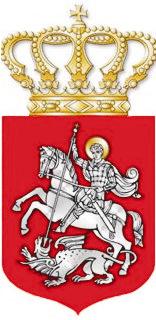 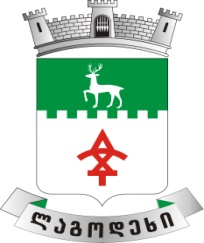 დადგენილება № __                                                           2022  წლის   __ მშენებლობის (გარდა განსაკუთრებული მნიშვნელობის რადიაციული ან ბირთვული ობიექტების მშენებლობისა) სანებართვო პირობების შესრულების დადასტურების (ექსპლუატაციაში მიღების) თაობაზე აქტის გამოცემის (მასში ცვლილების შეტანის) დაჩქარებული მომსახურების მოსაკრებლის გადახდის წესის და ოდენობის განსაზღვრის შესახებ“  2018 წლის 3 აგვისტოს N62 დადგენილებაში ცვლილების შეტანის თაობაზე„ნორმატიული აქტების შესახებ“ საქართველოს ორგანული კანონის მე-20 მუხლის მე-4 პუნქტის შესაბამისად, ლაგოდეხის მუნიციპალიტეტის საკრებულო ადგენს:მუხლი 1შეტანილ იქნეს ცვლილება „მშენებლობის (გარდა განსაკუთრებული მნიშვნელობის რადიაციული ან ბირთვული ობიექტების მშენებლობისა) სანებართვო პირობების შესრულების დადასტურების (ექსპლუატაციაში მიღების) თაობაზე აქტის გამოცემის (მასში ცვლილების შეტანის) დაჩქარებული მომსახურების მოსაკრებლის გადახდის წესის და ოდენობის განსაზღვრის შესახებ“ ლაგოდეხის მუნიციპალიტეტის საკრებულოს 2018 წლის 3 აგვისტოს N62 დადგენილებაში (www.matcne.gov.ge.13.08.2018წელი;    210020030.35.167.016412 ).მუხლი 2ლაგოდეხის მუნიციპალიტეტის მერიის „მშენებლობის (გარდა განსაკუთრებული მნიშვნელობის რადიაციული ან ბირთვული ობიექტების მშენებლობისა) სანებართვო პირობების შესრულების დადასტურების (ექსპლუატაციაში მიღების) თაობაზე აქტის გამოცემის (მასში ცვლილების შეტანის) დაჩქარებული მომსახურების მოსაკრებლის გადახდის წესის და ოდენობის განსაზღვრის შესახებ“ დადგენილების დანართის მე-5 მუხლი ჩამოყალიბდეს შემდეგი რედაქციით:„მუხლი 5. მშენებლობის სანებართვო პირობების შესრულების დადასტურების (ექსპლუატაციაში მიღების) თაობაზე აქტის გამოცემის დაჩქარებული მომსახურების მოსაკრებლის ოდენობა1.მშენებლობის სანებართვო პირობების შესრულების დადასტურების (ექსპლუატაციაში მიღება) თაობაზე აქტის გამოცემის დაჩქარებული მომსახურების მოსაკრებელი შეადგენს:ა) II კლასის შენობა-ნაგებობებისათვის:ა.ა) განცხადების მიღებიდან 1 დღის ვადაში – 800 ლარი;ა.ბ) განცხადების მიღებიდან 3 დღის ვადაში – 400 ლარი;ბ) III კლასის შენობა-ნაგებობებისათვის:ბ.ა) განცხადების მიღებიდან 1 დღის ვადაში – 2300 ლარი;გ.ბ) განცხადების მიღებიდან 3 დღის ვადაში – 1300 ლარი; დ.გ) განცხადების მიღებიდან 5 დღის ვადაში – 900 ლარი;გ) IV კლასის შენობა-ნაგებობებისათვის: გ.ა) განცხადების მიღებიდან 1 დღის ვადაში – 4500 ლარი; გ.ბ) განცხადების მიღებიდან 5 დღის ვადაში– 2500 ლარი; გ.დ) განცხადების მიღებიდან 10 დღის ვადაში – 1000 ლარი.2).იმ შემთხვევაში, თუ შენობა-ნაგებობის სამშენებლო დოკუმენტაციიდან გამომდინარე, შენობა- ნაგებობის მახასიათებლები შეესაბამება ამ მუხლის პირველი პუნქტის ორი ან რამდენიმე ქვეპუნქტის მოთხოვნებს, დაჩქარებული მომსახურების მოსაკრებელი გადაიხდება იმ ქვეპუნქტის შესაბამისად, რომელიც ითვალისწინებს მოსაკრებლის უფრო მაღალ ოდენობას”.მუხლი3დადგენილება ამოქმედდეს გამოქვეყნებისთანავე.            საკრებულოს თავმჯდომარე:                                                          კარლო ჯამბურია